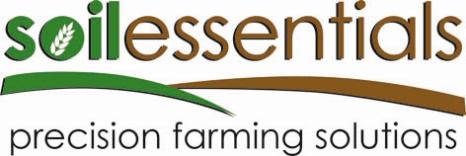 DIY SAMPLING HOW-TO GUIDEIntroductionKnow your soil status – taking good quality soil samples means accurate results and helps you to apply the right amount of lime to the right place, to achieve the optimum pH.  A low pH e.g. 5.6 or less will cause key nutrients to become less available to the growing plant, even though you have applied fertiliser it cannot do its job, by raising the pH to 6.0 - 6.5 the growing crop can absorb these key nutrients easily.Equipment required•	Small and large bucket•	Sampling tool (eg. Probe/Soil Auger/Soil Corer)•	Sampling bags (can be provided by SoilEssentials)•	Marker pen•	Record sheetSampling bag information•	Farm Name•	Field Name•	Sample Bag NumberWhen & where to sample•	Same time of year annually, from harvest to spring •	Fallow (no growing crop), ploughed land, grass•	Small field > whole area•	Large fields > split into zones (by eye) based on:Old field boundariesChange in soil typeChange in cropping or previous inputsWhen not to sample•	FYM, slurry, henpen applied within past 3 months•	Straight after mob grazing•	Within at least 1 year of lime being applied•	After recent applications of Nitrogen or other compound fertiliserAreas to avoid•	Gateways - historic dumping ground for lime, this could skew the average result•	Dung heaps and areas of any run-off•	Areas where livestock congregate eg. feed troughs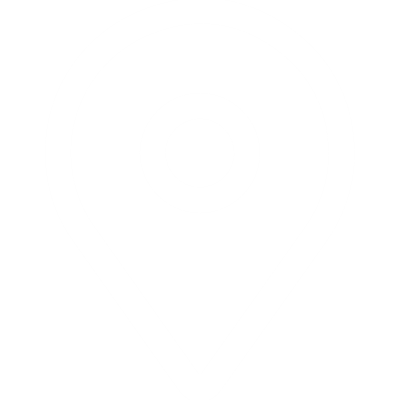 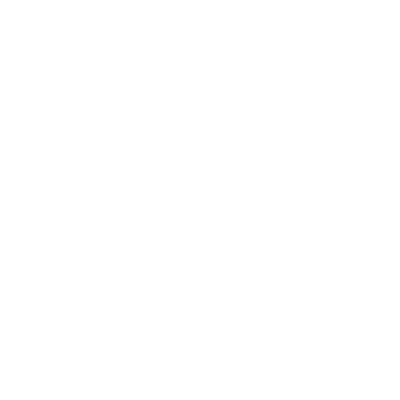 How to take good samples•	25 cores taken from the whole field, mixed will be a far more representative sample in comparisonto 2 or 3 spades of soil•	Stay 15 metres clear of the field boundary and stay away from gateways•	Auger - twisted into the soil to sampling depth and pulled out.  Soil should then be transferred tothe bucket•	Permanent grass - sampled to a depth of 10cm/ 4”•	Arable Land/ Short-term rotation grass - sampled to a depth of 20cm/ 8”•	When collecting samples from different areas of the field, follow a zigzag pathSee diagram: 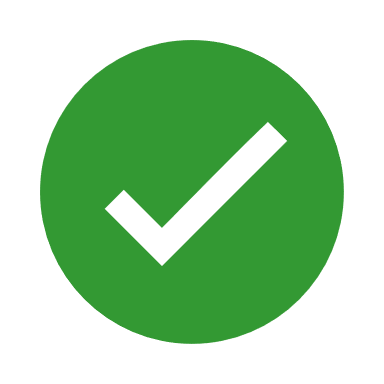 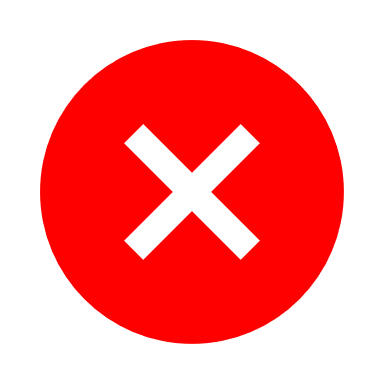        Once you have sampled the whole field/zone, mix the soil thoroughly in the bucket before taking arepresentative sample from the bucket and putting it in the sampling bag•	Ensure that all details are written on the sampling bag prior to it being filled (see ‘Sampling BagInformation’ for further details). Remove any large stones, roots, and plant material before placingsoil in the bag•	It is advised to sample separately, areas which have been manured differently, or have differentsoil types or topography. Ensure that these samples are done separately and not mixed with all thesoil from the field•	Clean/wipe equipment before next zoneWhat to do after you have finished sampling:Fill in and check that the paperwork matches with the field names and ID numbers on the bags of soilTake a copy of what you have sent for your own recordsTelephone to arrange a soil drop-off at SoilEssentialsResultsSoil will be dispatched, and results may take 1-2 weeksResults will be emailed to you, please ensure you have left a current email addressInvoice in the postPlease send your samples and completed forms to:SoilEssentials Ltd . Hilton of Fern . By Brechin . Angus . DD9 6SBDIY SAMPLING ORDER FORM
Please complete as much information as possibleDIY SAMPLING ORDER FORM
Please complete as much information as possibleDIY SAMPLING ORDER FORM
Please complete as much information as possibleDIY SAMPLING ORDER FORM
Please complete as much information as possibleDIY SAMPLING ORDER FORM
Please complete as much information as possibleDIY SAMPLING ORDER FORM
Please complete as much information as possibleDIY SAMPLING ORDER FORM
Please complete as much information as possibleDIY SAMPLING ORDER FORM
Please complete as much information as possibleFull Name:      Full Name:      Full Name:      Full Name:      Business Name:      Business Name:      Business Name:      Business Name:      Farm Name:      Farm Name:      Farm Name:      Farm Name:      Farm Address:      Farm Address:      Farm Address:      Farm Address:      Contact Number:      Contact Number:      Contact Number:      Contact Number:      Farm Address:      Farm Address:      Farm Address:      Farm Address:      Email Address:      Email Address:      Email Address:      Email Address:      Post Code:      Post Code:      Post Code:      Post Code:      Sample Bag 1Sample Bag 2Sample Bag 3Sample Bag 4Sample Bag 5Sample Bag 6Sample Bag 7Field NameField Size (Ha)Crop InNotes(eg. different area of field tested separately)